Pierre RuaudPierre Ruaud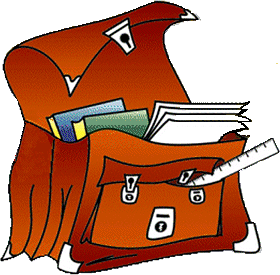 Pour la rentrée…Je voulais dans mon cartable 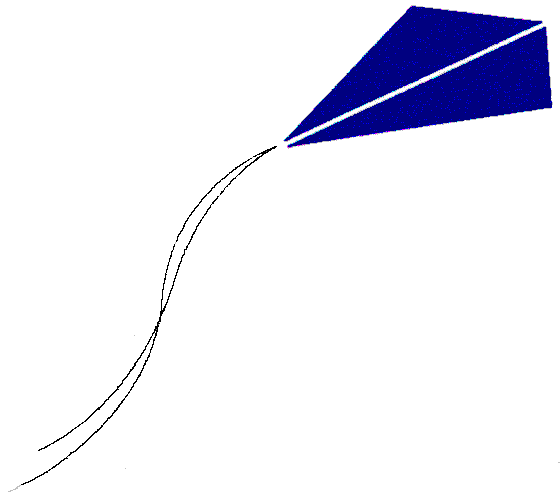 Emporter mes châteaux de sable,Mon cerf-volant, des coquillages
Et le portique de la plage.Maman m’a dit
Ça n’est pas permis
Et puis tout ça
Ça ne rentre pas !Alors j’ai pris un beau stylo,
Pour le goûter quelques gâteaux
Et que des choses raisonnables,
Plus trois petits grains de sable !Emporter mes châteaux de sable,Mon cerf-volant, des coquillages
Et le portique de la plage.Maman m’a dit
Ça n’est pas permis
Et puis tout ça
Ça ne rentre pas !Alors j’ai pris un beau stylo,
Pour le goûter quelques gâteaux
Et que des choses raisonnables,
Plus trois petits grains de sable !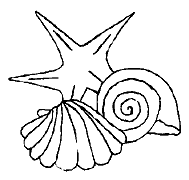 Pour la rentrée…Je voulais dans mon cartable Emporter mes châteaux de sable,Mon cerf-volant, des coquillages
Et le portique de la plage.Maman m’a dit
Ça n’est pas permis
Et puis tout ça
Ça ne rentre pas !Alors j’ai pris un beau stylo,
Pour le goûter quelques gâteaux
Et que des choses raisonnables,
Plus trois petits grains de sable !Emporter mes châteaux de sable,Mon cerf-volant, des coquillages
Et le portique de la plage.Maman m’a dit
Ça n’est pas permis
Et puis tout ça
Ça ne rentre pas !Alors j’ai pris un beau stylo,
Pour le goûter quelques gâteaux
Et que des choses raisonnables,
Plus trois petits grains de sable !